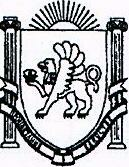 РЕСПУБЛИКА КРЫМБАХЧИСАРАЙСКИЙ РАЙОНВЕРХОРЕЧЕНСКИЙ СЕЛЬСКИЙ СОВЕТ ____ сессии 1 созыва РЕШЕНИЕ_______________ г.                                                                                    № _____ «Об отмене Решения 29-ой сессии 1-го созыва Верхореченского сельского совета Бахчисарайского района Республики Крым от 23.03.2017 г. № 297 «Об утверждении Правил использования водных объектов общего пользования, расположенных на территории Верхореченского сельского поселения Бахчисарайского района Республики Крым, для личных и бытовых нужд»В соответствии с Федеральным законом от 06.10.2003 № 131-ФЗ «Об общих принципах организации местного самоуправления в Российской Федерации», руководствуясь Уставом Верхореченского сельского поселения Бахчисарайского района Республики Крым, экспертного заключения Министерства юстиции Республики Крым от 07.06.2019г., Верхореченский сельский совет Бахчисарайского района Республики Крым,РЕШИЛ:1. Отменить Решение 29-ой сессии 1-го созыва Верхореченского сельского совета Бахчисарайского района Республики Крым от 23.03.2017 г. № 297 «Об утверждении Правил использования водных объектов общего пользования, расположенных на территории Верхореченского сельского поселения Бахчисарайского района Республики Крым, для личных и бытовых нужд».2. Настоящее решение вступает в силу с момента его официального обнародования.Председатель Верхореченского сельского совета-Глава администрацииВерхореченского сельского поселения               	              В.В. Акишева